7б_алгебра_Дидковская_06-17.04.2020.Урок №1.Учащиеся знакомятся с новой темой: https://www.youtube.com/watch?v=yTyKEAADH2gЧитают параграф 24, отвечают на вопросы в конце параграфа.Ссылки на решение номеров:№911 https://www.youtube.com/watch?v=j22lozQD7ZU№914 https://www.youtube.com/watch?v=YHecM_N5tdg№916 https://www.youtube.com/watch?v=ypP8jW4Kt90№918 https://www.youtube.com/watch?v=4fFXhTZzh2cФото решенных заданий высылаются в группу вVK: https://vk.com/club193367863Урок №2Учащиеся повторят пройденную тему и решают номера в учебнике.№920 https://www.youtube.com/watch?v=qisx-G344EwФото решенных заданий высылаются в группу в VK: https://vk.com/club193367863Урок №3Учащиеся знакомятся с новой темой:ссылка на объяснение темы: https://www.youtube.com/watch?v=yTyKEAADH2gЧитают параграф 25, отвечают на вопросы в конце параграфа.№952 https://www.youtube.com/watch?v=hKXF_bEl0XM№954 https://www.youtube.com/watch?v=tXn0-Fl7Yn8№956 https://www.youtube.com/watch?v=X04svWRkRgMФото решенных заданий высылаются в группу в VK: https://vk.com/club193367863Урок№4Учащиеся повторят пройденную тему и решают номера в учебнике.№958 https://www.youtube.com/watch?v=5A7R8hIDF04№962 https://www.youtube.com/watch?v=5XDI0zkqdNsФото решенных заданий высылаются в группу в VK: https://vk.com/club193367863Урок №5Учащиеся повторят пройденную тему и решают номера в учебнике.№965  https://www.youtube.com/watch?v=ssi30j-B0f0Фото решенных заданий высылаются в группу в VK: https://vk.com/club193367863Урок №6Учащиеся повторят пройденную тему и решают номера в учебнике.Выполняют тестовую работу №20 «Линейное уравнение с двумя переменными»Фото решенных заданий высылаются в группу в VK: https://vk.com/club193367863Урок №7 Учащиеся знакомятся с новой темой:Ссылка на объяснение темы:https://www.youtube.com/watch?v=McKGk1v4JGgЧитают параграф 26, отвечают на вопросы в конце параграфа.Фото решенных заданий высылаются в группу в VK: https://vk.com/club193367863Урок №8Учащиеся повторят пройденную тему и решают номера в учебнике.Фото решенных заданий высылаются в группу в VK: https://vk.com/club193367863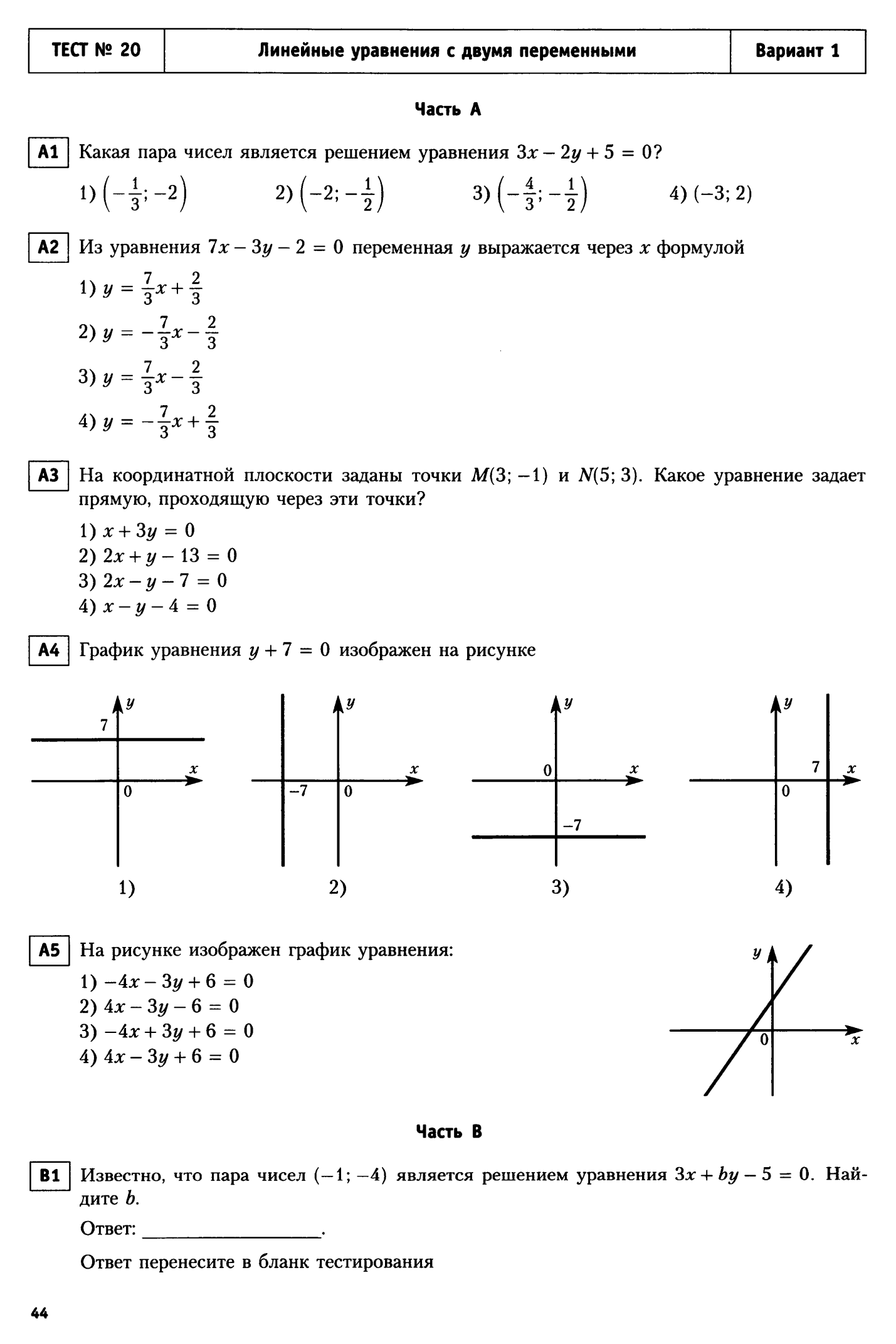 № п/пКлассДата урока по календарному плануТема урокаДата и время онлайн консультацииД/З17-б30.03.2020Уравнение с двумя переменными06.04.202009.00-09.30§24 стр.180-185, вопросы 1-6.Выучить определения. Запомнить свойства уравнений с двумя переменными.№911, №914(1,3), №916(1), №91827-б31.03.2020Уравнения с двумя переменными07.04.202010.10-10.40§24 стр.180-185, вопросы 1-6.№920(1,3), №926, № 929(1,3)37-б01.04.2020Линейное уравнение с двумя переменными и его график08.04.202009.00-09.30§25 стр.188-191, вопросы 1-4. Выучить определения№952, №954, № 95647-б02.04.2020Линейное уравнение с двумя переменными и его график09.04.202009.00-09.30§25 стр.188-191, вопросы 1-4. №958(1,3), №960(1), №962(1,3)57-б06.04.2020Линейное уравнение с двумя переменными и его график13.04.202009.00-09.30§25 стр.188-191, вопросы 1-4. № 965, №967,№969, 67-б07.04.2020Линейное уравнение с двумя переменными и его график14.04.202010.10-10.40§25 стр.197-201, вопросы 1-4. №971, № 975 ,№977Тестовая Работа77-б08.04.2020Системы уравнений с двумя переменными. Графический метод решения  системы двух линейных уравнений с двумя переменными15.04.202009.00-09.30§26 стр.180-185, вопросы 1-6.Выучить определения.  №1008, №1011, №101387-б09.04.2020Системы уравнений с двумя переменными. Графический метод решения  системы двух линейных уравнений с двумя переменными16.04.202009.00-09.30§26 стр.180-185, вопросы 1-6.№1015, №1017